Игры-упражнения на развитие умения задавать вопросыВаши дети задают вопросы? «Конечно, - скажете вы, - с утра до вечера!»  Важное значение имеет не только количество, но и КАЧЕСТВО задаваемых ребенком вопросов. В повседневной жизни, играя с ребенком, можно постепенно расширять грани и плоскости задаваемых вопросов.1.  Игра «20 вопросов инопланетянина (30, 50, 100 вопросов)».
Представьте, что к нам прилетел инопланетянин и увидел ложку (стул, вазу, машину и др.). Он никогда не видел этого предмета. О чем он может спросить, что захочет узнать? Чтобы отмечать количество вопросов, можно взять 20 фишек (пуговиц, бусин, горошин) или подготовить лист с 20 звездочками (кружочками), которые зачеркивать с каждым сформулированным вопросом. Играйте вместе - поочередно задавая вопросы или "кто больше" придумает вопросов от имени инопланетянина (в этом случае можно взять разные фишки, например, горох и фасоль). Обязательно радостно отмечайте сильные вопросы ребенка, переход от однотипных вопросов в новую плоскость.2.  Игра «О чем ты хочешь узнать?».
Покажите ребенку незнакомый для него предмет или иллюстрацию, фотографию. Спросите, что бы он хотел узнать об этом предмете, какие может задать вопросы. Каждый вопрос можно так же отмечать фишкой. Договоритесь, что вы ответите на все, что его интересует, когда все вопросы (не менее 10-15) будут заданы.3.Игра «Ромашка вопросов».
Подготовьте ромашку из бумаги серединку и 7 отдельных лепестков с моделями разных типов вопросов. Предложите собрать ромашку, задавая вопросы о каком-либо предмете (явлении, ситуации, сказочном герое). Основная цель  не в количестве вопросов (их будет всего 7, по числу лепестков), а в понимании и умении использовать в речи все типы вопросов.4. Игра «Интервью».
Сначала познакомьте ребенка с новыми словами : что такое интервью, кто такой репортер, респондент. Репортер всегда заранее выбирает героя и тему интервью, готовит вопросы. Для создания большего интереса само интервью ребенок может записывать при помощи микрофона. Предложите ребенку самому выбрать тему и респондента. Помогите составить вопросы. Примерные темы: обсуждение похода в музей/ на спектакль, впечатления от праздника, прочитанной книги, новой игрушки, самого интересного события и др. В системе, предложенной Т.А.Сидорчук, интервью берется у героя сказки (эту роль берет на себя взрослый). Нельзя спрашивать о том, что и так описано в сказке, герой отвечает только на те вопросы, которые находятся за границами сюжета, но можно сделать косвенные выводы. Вопросы дети задают, используя "ромашку вопросов".5. Игра «Соедини нас вопросом».
Предлагаются два слова, не связанные между собой по смыслу. Нужно придумать как можно больше вопросов, соединяя два предмета. Используйте разноцветные фишки для каждого игрока. Кто придумает больше? Например: ракушка и огонь. Горит ли ракушка в огне? Чем огонь похож на ракушку? Где на ракушках разводят огонь? И т.д.Типы вопросов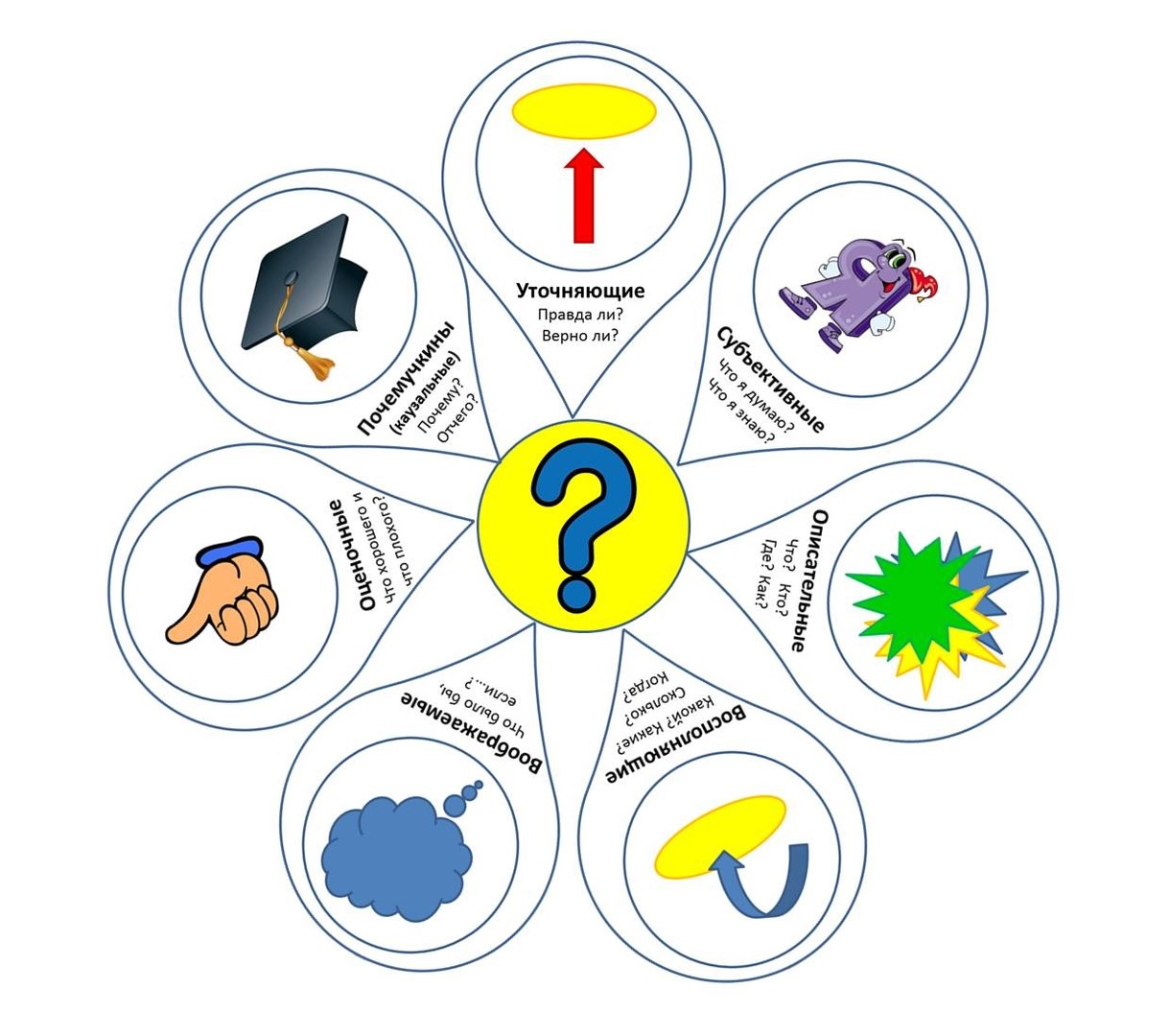 